ST.JOSEPH’S UNIVERSITY, BENGALURU -27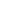 M.Sc. BOTANY – II SEMESTERSEMESTER EXAMINATION: APRIL 2023(Examination conducted in May 2023)BO 8322 – Plant Physiology and MetabolismTime: 2 Hours								    Max Marks: 50This paper contains 1 printed page and 3 partsDraw labelled diagrams and give examples where requiredAnswer any FIVE of the following in two or three sentences      5 × 2 = 10Exergonic reactionsAmylose and amylopectinSecondary structure of proteinsLock and key modelPhotorespiration is considered a wasteful process, justifyGlyoxylate pathwayRole of Jasmonic acid in plantsWrite critical notes on any FIVE of the following			5 × 6 = 30Synthesis and structure of important plant glycolipidsDerive the Michelis Menten equationSchematic representation of C4 cycleFactors affecting rate of transpiration (any 6)Any one theory that you have studied which explains stomatal movementsProcess of nodulation in legumes. Add a note on the factors responsible for itPhysiological significance of Ethylene and its applicationsGive a comprehensive account of any ONE of the following    2 × 10 = 20Schematic representation of Glycolysis. Add a note on its significanceUltrastructure of ATP synthase and the mechanism of ATP synthesis 